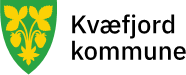 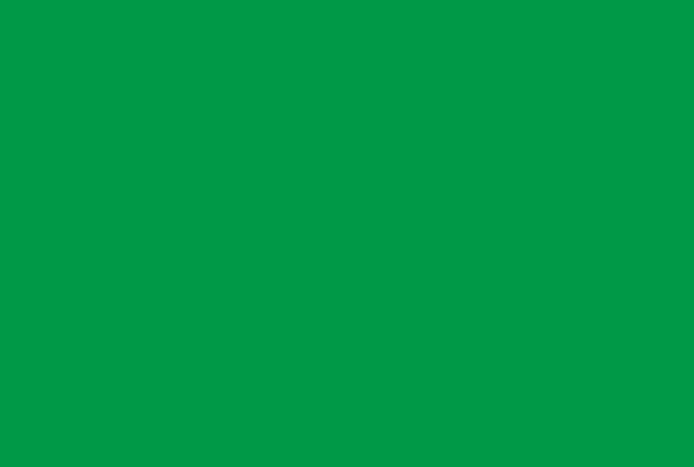 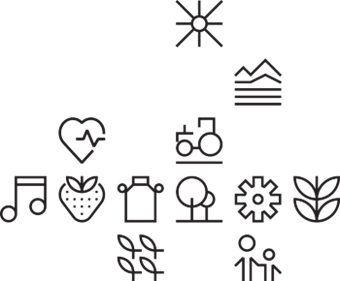 Innhold	side  2		Innhold1	side  3		Forebygging1.1	Side  3		Relasjon voksen – barn1.2	side  4		Relasjon barn - barn1.3	side  4		Samarbeid barnehage - hjem1.4        side  5	Overganger mellom barnehage-skole2	side  5		Avdekking2.1	side  5		Fokus på avdekking og forebygging2.2       	side  6		Brukerundersøkelser av barnehagemiljøet	3           side  6	Problemløsning3.1        side  7	Saksgang med kunnskap eller mistanke om at et barn ikke har et trygt og godt barnehagemiljø		3.2        side  8	Saksgang når en som arbeider i barnehagen krenker et barn4           side  9	Kontinuitet4.1.       side  9	Faste tiltak for et trygt og godt barnehagemiljø4.2        side  9	Informasjon om handlingsplanen4.3        side  9	Årlig gjennomgang og revisjon av handlingsplan5           side 10	Internkontroll i barnehagen6           side 11	Vedlegg6.1        side 11 	Melding når et barn ikkje har et trygt og godt barnehagemiljø6.2        side 12	Møte med foresatte ved krenkende adferd i barnehagen6.3        side 13	Aktivitetsplan og aktivitetsplikten1. Forebygging § 41. Nulltoleranse og forebyggende arbeidBarnehagen skal ikke godta krenkelser som for eksempel utestenging, mobbing, vold, diskriminering og trakassering. Alle som arbeider i barnehagen, skal gripe inn når et barn i barnehagen utsettes for slike krenkelser.Barnehagen skal forebygge tilfeller hvor barn ikke har et trygt og godt barnehagemiljøved å arbeide kontinuerlig for å fremme helsen, trivselen, leken og læringen til barna.Mål: Alle barnehagebarn skal oppleve et trygt og godt barnehagemiljø. Kvæfjordbarnehagens arbeid med å forebygge, avdekke og stoppe krenkende adferd foregår kontinuerlig.Det å sikre et trygt og godt barnehagemiljø ved å ikke godta krenkelser og forebygge krenkende adferd er en viktig del av barnehagens hverdag og virksomhet hele året. Enkeltaksjoner er ikke nok i dette arbeidet, og våre rutiner, handlinger og holdninger må gjennomsyre hver eneste barnehagedag. Vi definerer krenkende atferd som en fellesbetegnelse for alle former for atferd som uoverlagt eller tilsiktet rammer andre mennesker fysisk eller psykisk. Mobbing, vold, rasisme, diskriminering, trakassering eller uthenging som utføres av en person mot en som ikke kan forsvare seg i den aktuelle situasjonen er krenkende atferd. (Roland, 2007: Mobbingens psykologi)  1.1 Relasjon voksen – barnAlle som arbeider i Kvæfjordbarnehagen skal være tydelige voksne som:er til stede, er aktive og tydeligebidrar til gjensidig tillithar empati, viser respekt og omsorg og tar barnet på alvor har en undrende og spørrende holdning til barna og deres handlingerser etter det positive og forsterker detroser barna når de fortjener detkonsekvente og forutsigbare i forhold til grenserbestreber seg på å skape gode relasjoner til hvert enkelt barn, samt mellom barna er ærlig og innrømmer feiler gode rollemodeller for barnatar ansvar for å skape et godt leke- og læringsmiljø preget av vennskap og trygghet. Ved kunnskap eller mistanke om at et barn ikke har et trygt og godt barnehagemiljø er alle voksne ansvarlige for straks å underrette styrer/enhetsleder slik at nødvendige tiltak kan igangsettes. 1.2 Relasjon barn – barnBarna skal ta vare på hverandre og være opptatt av at alle har det trygt og godt slik at:alle føler trygghet i gruppaalle viser respekt for hverandrealle tør å si ifra når noe er galt de som plager eller krenker vet at de blir sett, at det ikke er akseptert og at det blir sagt ifra til de voksne. Det skal arbeides strukturert og daglig/jevnlig med relasjonsbygging ved hjelp av: styrking av sosial kompetanse hos barnabarns medvirkning og mulighet for påvirkning på egen hverdagbarnesamtaleransattes tilstedeværelse og deltakelse i aktiviteter inne og utetrivselsfremmende tiltak.1.3 Samarbeid barnehage-hjem Barnehagen skal gi barn gode utviklings- og aktivitetsmuligheter i nær forståelse og samarbeid med barnas hjem. Foreldre har et personlig ansvar for sine barns adferd og trivsel. Barnehagen skal bistå hjemmene i deres omsorg og oppdrageroppgaver, og på den måten skape et godt grunnlag for barnas utvikling. Godt samarbeid mellom hjemmet og barnehagen er et viktig forebyggende tiltak, dette gjelder også foresatte innbyrdes. Når barna ser dette, kan samholdet smitte over på barna. Det betyr:relasjonen mellom det enkelte barns foresatte og barnehagen må være preget av respekt, tillit og samarbeidsvilje – felles forståelse for barnets bestedersom noen av de foresatte får kjennskap til at barnet ikke har et trygt og godt barnehagemiljø, må pedagogisk leder eller styrer/enhetsleder kontaktes.Foresatte må ha god dialog med sine barn om hvordan de har det i barnehagen; etterspørre hva de har gjort og hvordan de har det – og formidle til barnehagen ved behov.Noen av våre tiltak:plan for samarbeid hjem-barnehage samarbeidsutvalget er med på å planlegge et foreldremøte hvert barnehageårfelles holdninger fra foreldrene virker sterkt på barna og bidrar til å forsterke gode relasjoner dem imellom  hjelpe og legge til rette for foreldrestyrte aktiviteter utenom barnehagetiden som for eksempel turer, bursdager m.fl.gi god informasjon til foresatte til riktig tidbidra til gode strukturer for samarbeidet og legge til rette for at foresatte kan engasjere seg og bli hørt.1.4 Overganger mellom barnehage - skoleMål: Overganger mellom barnehage og skole skal oppleves som forutsigbart og trygt for elevene Kvæfjord kommune har egne planer for overganger mellom barnehage-skole. Følgende punkter vektlegges i overgangen: jevnlig dialog og informasjonsflyt mellom ansatte i barnehage og skole angående skolestarternefaste hospiteringer dager/timer for førskolebarn siste året før skolestartinnskriving og utlevering av skolesekk i mars-aprilfaste førskoledager i mai- juniovergangsmøter mellom barnehagen og skolen, og evt andre eksterne instanser som PPT. 2. AvdekkingMål: Å sikre at alle barn har et trygt og godt barnehagemiljø.Alle ansatte har en aktivitetsplikt som består av plikt til å følge medplikt til å gripe innplikt til å varsle styrer/enhetslederFokus på avdekking og forebyggingTiltak for å avdekke at et barn ikke har et trykt og godt barnehagemiljø:Daglige observasjoner og drøftingerAnsvar: Pedagogisk leder sammen med personaletRapportering fra barnAnsvar: Barn, ansatte, foresatteBarnesamtaler to ganger i året oktober og mars Ansvar: Pedagogisk lederForeldresamtaler to ganger i året – oktober og mars Ansvar: Pedagogisk lederEt trygt og godt barnehagemiljø er tema på alle foreldremøter. Foreldremøter avholdes to ganger i løpet av barnehageåret.Det første holdes i september/oktober, det andre i februar/mars.Foreldremøtet i februar/mars planlegges sammen med foreldrerepresentantene Ansvar: Styrer/enhetsleder2.2 Brukerundersøkelser av barnehagemiljøet Brukerundersøkelser forteller hvordan barn og foreldre trives. Når undersøkelsene tas   flere ganger vil en kunne se om evt tiltak som iverksettes fremmer et trygt og godt barnehagemiljø.Kvæfjordbarnehagen bruker Utdanningsdirektoratets digitale og anonyme «Foreldreundersøkelsen i barnehagen». Undersøkelsen gjennomføres i perioden 1. november - 20. desember hvert år.  Resultatene gjennomgås i barnehagens ledergruppe, og danner utgangspunkt for bearbeiding blant personalet og foresatte. Evt tiltak behandles i samarbeidsutvalget.Ansvar: Styrer/enhetsleder3. ProblemløsningLov om barnehager § 42 Plikt til å sikre at barnehagebarna har et trygt og godt psykososialt barnehagemiljø (aktivitetsplikt): Alle som arbeider i barnehagen, skal følge med på hvordan barna i barnehagen har det. Alle som arbeider i barnehagen, skal melde fra til barnehagens styrer dersom de får mistanke om eller kjennskap til at et barn ikke har et trygt og godt barnehagemiljø. Styreren skal melde fra til barnehageeieren i alvorlige tilfeller.Ved mistanke om eller kjennskap til at et barn ikke har et trygt og godt barnehagemiljø, skal barnehagen snarest undersøke saken. Når et barn eller foreldrene sier at barnet ikke har et trygt og godt barnehagemiljø, skal barnehagen undersøke saken og så langt det finnes egnede tiltak, sørge for at barnet får et trygt og godt barnehagemiljø. Det samme gjelder når en undersøkelse som barnehagen selv har satt i gang, viser at et barn ikke har et trygt og godt barnehagemiljø. Tiltakene skal velges på grunnlag av en konkret og faglig vurdering. Barnehagen skal lage en skriftlig plan når det skal gjøres tiltak i en sak. I planen skal det stå a) hvilke problemer tiltakene skal løse b) hvilke tiltak barnehagen har planlagt c) når tiltakene skal gjennomføres d) hvem som skal gjennomføre tiltakene e) når tiltakene skal evalueres.3.1	Saksgang ved kjennskap eller mistanke om at et barn ikke har et trygt og godt barnehagemiljøMeld fra til pedagogisk leder ved mistanke eller kjennskap til at noen ikke har et trygt og godt barnehagemiljø – se vedlegg 6.1Ansvar: Foreldre og ansatte i barnehagen 	Pedagogisk leder informerer enhetsleder      	Ansvar: Pedagogisk leder          Enhetsleder undersøker ved åsnakke med alle involverte parterobservere og kartleggeAnsvar: Styrer/enhetslederBarnehagens ledelse innkaller foresatte til samarbeidsmøte hvor:Problemet klarlegges ytterligereInformasjon blir gitt om rutiner og saksgangForesatte kan komme med ideer/ønsker om hvilke tiltak som kan iverksettes. – se vedlegg 6.2 Det lages en skriftlig aktivitetsplan – se vedlegg 6.3		Ansvar: Pedagogisk leder/enhetslederLov om barnehager § 43 Skjerpet aktivitetsplikt dersom en som arbeider i barnehagen, krenker et barnDersom en som arbeider i barnehagen, får mistanke om eller kjennskap til at en annen som arbeider i barnehagen, krenker et barn med for eksempel utestenging, mobbing, vold, diskriminering eller trakassering, skal vedkommende straks melde fra til barnehagens styrer. Styreren skal melde fra til barnehageeieren. Dersom en som arbeider i barnehagen, får mistanke om eller kjennskap til at styreren i barnehagen krenker et barn med for eksempel utestenging, mobbing, vold, diskriminering eller trakassering, skal vedkommende melde fra til barnehageeieren direkte. Undersøkelser og tiltak etter § 42 tredje og fjerde ledd skal iverksettes straks.Skjerpet aktivitetsplikt Barnehagen har følgende prosedyre ved kjennskap til eller mistanke om ansatte som utfører krenkende handlinger:3.2 Saksgang når en som arbeider i barnehagen krenker et barn1.	Voksne har plikt til å gripe inn ved adferd som kan være krenkende		Ansvar: Ansatte som ser hendelsen2.	Varsle styrer umiddelbart -se vedlegg 6.1Ansvar: Ansatte som har sett en hendelse3.	Varsle barnehageeier umiddelbart.		Ansvar: Styrer/enhetsleder4.	Undersøkelse av saken – samtale med de involverte, herunder foresatte – se vedlegg 6.2		Ansvar: Styrer/barnehageeier4. Kontinuitet4.1 Faste tiltak for et trygt og godt barnehagemiljø For å sikre kontinuitet i tiltakene for å forebygge, avdekke og stoppe pågående mobbing, settes faste tiltak inn i barnehagens årshjul som viser hvem som er ansvarlig for gjennomføring av de ulike tiltakene. 4.2 Informasjon om handlingsplanenNye ansatte og foresatte må innføres i handlingsplanen slik at de kan delta i barnehagens arbeid for et trygt og godt barnehagemiljø.  Handlingsplanen skal ligge tilgjengelig for alle på kommunens hjemmesider.4.3 Årlig gjennomgang og revisjon av den kommunale handlingsplanenFor å gjøre handlingsplanen til et aktivt verktøy i organisasjonen, er det nødvendig med en årlig gjennomgang for å vurdere om planen fungerer tilfredsstillende og om det er nødvendig med en revisjon. 5.	Internkontroll i barnehagen.Lov om barnehager § 9 Internkontroll I barnehagenBarnehageeier skal ha internkontroll for å sikre at kravene i denne loven med forskrifter følges. Internkontrollen skal være systematisk og tilpasset barnehagens størrelse, egenart, aktiviteter og risikoforhold. Ved internkontroll etter denne paragrafen skal barnehageeier1. utarbeide en beskrivelse av barnehagens hovedoppgaver, mål og organisering2. ha nødvendige rutiner og prosedyrer3. avdekke og følge opp avvik og risiko for avvik4. dokumentere internkontrollen i den form og omfang som er nødvendig5. evaluere og ved behov forbedre skriftlige prosedyrer og andre tiltak for internkontroll.Kommunen som barnehagemyndighet fører tilsyn med at barnehagene drives i samsvar med barnehageloven med forskrifter, jf. barnehagelovens § 53 Kommunens tilsyn med barnehagene. Handlingsplanen for et trygt og godt barnehagemiljø er en del av barnehagens internkontrollsystem. Barnehagens årsplanen skal beskrive barnehagens forebyggende arbeid og rutiner.6. 	Vedlegg6.1	Registreringsskjema Når en får kjennskap til at et barn ikke har et trygt og godt psykososialt barnehagemiljø(kan brukes av både foreldre og ansatte)6.2	Møte med foresatte ved krenkende atferd i barnehagenMøtedato …………………….Deltakere på møtet:Neste oppfølgingsmøte, dato/år: ………………………-------------------------------------------		------------------------------------------------	Foresatte					Barnehagens styrer6.3	Aktivitetsplan
Barnehagens navn:					Barnehageår:Bakgrunn:	Aktivitetsplan:
Ut fra bakgrunnen og undersøkelsene i saken, hvilke tiltak vil barnehagen sette inn for å sikre barnet et trygt og godt psykososialt barnehagemiljø? Beskrivelsen av tiltakene skal være mest mulig konkrete, angi når tiltakene skal gjennomføres, angi hvem som har ansvar for at tiltakene gjennomføres og når tiltakene skal evalueres sammen med foresatte.Tiltakene skal evalueres:Foresatte er orientert om aktivitetsplanen:Neste møte:Nye ansatteInformasjon ved oppstartsmøte  Ansvar: Styrer/enhetslederNye foresatteInformasjon ved første foreldresamtale Ansvar: Pedagogisk leder/enhetslederAlle ansatte og foresatteInformasjon ved planleggingsdager og foreldremøte om høstenAnsvar: Styrer/enhetslederNårHvemAnsvarHøst halvåretBarnehagens ledelsePersonalet ForeldremøtetSamarbeidsutvalgetEnhetsledermøtetEnhetsleder/barnehageeierEnhetsleder/barnehageeierEnhetlederEnhetslederBarnehageeierAvdelingBarnets navn og fødselsdato: Bekymring er observert av/når: Bekymring meldes av: Bekymring meldes til: Dato for melding: Hva dreier bekymringen seg om? Hva dreier bekymringen seg om? Hvordan ble bekymringen oppdaget? Hvordan ble bekymringen oppdaget? Hva saken gjelderTiltak/evalueringAnsvarHvem gjelder saken:Navn og fødselsnummerHvem har meldt saken?Når og til hvem ble saken meldt første gang?Hva er problemet?Beskrivelse av bakgrunn for saken og problem som skal adresseres med denne aktivitetsplanenBarnets stemmeKort beskrivelse av når og hvordan de involverte har blitt hørt i denne saken. Dette kan også utdypes som en del av undersøkelsen i saken (se under)Aktivitetsplikten:Plikt til å følge medKort beskrivelse av hva som er gjort for å oppfylle plikten til å følge medPlikt til å gripe innKort beskrivelse av hva som er gjort for å oppfylle plikten til å gripe inn (gjelder spesielt akutte situasjoner)Plikt til å varsleHvem og når er saken varslet styrer/enhetsleder og evt barnehageeier(jf § 42)Plikt til å undersøkeHvilke undersøkelser er gjort av hvem og når?Hva har undersøkelsene avdekket?I saker med omfattende undersøkelser kan dokumentasjonen framkomme som vedlegg, feks møtereferater osv.Hvilke tiltak skal gjennomføres?Når skal tiltakene gjennomføres?Hvem har ansvar for gjennomføringen?Denne aktivitetsplanen er utarbeidet av:Sted og dato:Styrers underskrift: